Keuzeformulier                 
mooiste thuisdoelpunt Olde Veste in 2015
Mijn doelpunt is nummer	: ...........                                                         Naam					: ..........................................................                                                          Telefoonnummer			: ..........................................................                                                            e-mailadres				: ..........................................................                                                           Bekendmaking vindt plaats tijdens deNieuwjaarsreceptie van Olde Veste op 8 januari 2016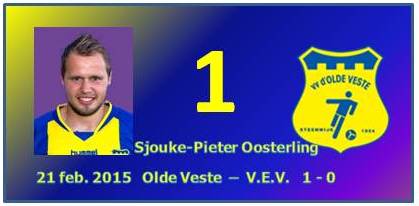 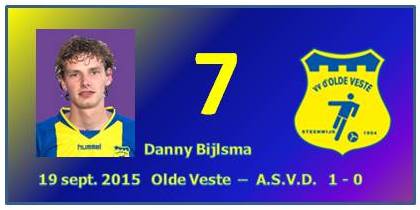 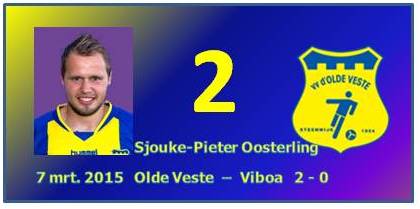 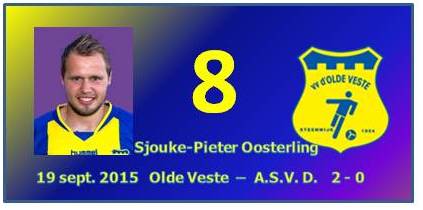 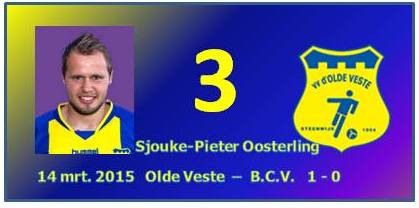 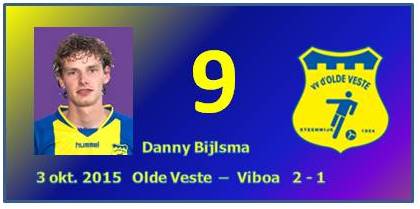 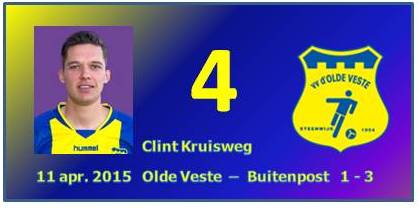 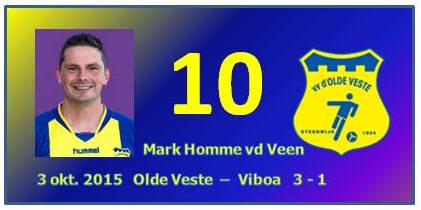 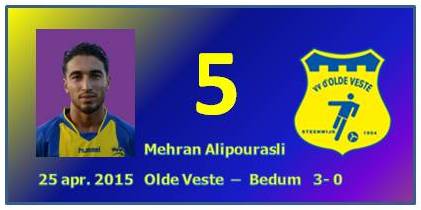 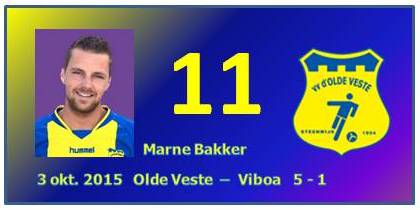 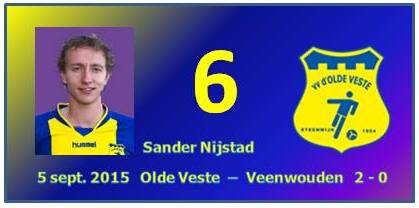 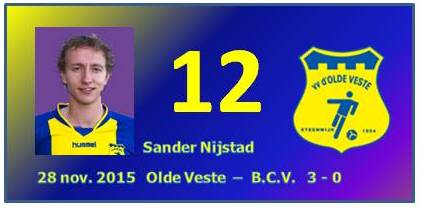 